Ein Lernmodule für LA-Studierende des Faches ErnährungslehreWie können alle Menschen auf der Erde satt werden? Dies war die alles entscheidende Frage der Welternährung in den letzten Jahrzehnten. Doch die Herausforderungen haben sich geändert. Zwar gibt es noch immer 690 Millionen hungernde Menschen auf dem Globus; aber eine weitaus höhere Zahl (2 Mrd.) ist heute fehlernährt. Sie sind zwar ausreichend mit Kalorien versorgt, aber es fehlt an wichtigen Vitaminen und Nährstoffen, an gesundem „Essen, das nicht krank macht“. Die Qualität der Ernährung ist heute die große Herausforderung, was auch durch die wachsende Zahl übergewichtiger oder sogar adipöser Menschen (2,3 Mrd.) unterstrichen wird. Es gilt, den globalen Ernährungswandel zur Kenntnis zu nehmen, der reiche wie arme Länder betrifft und durch eine Ernährungsweise gekennzeichnet ist, die auf industriell hergestellte Nahrungsmittel und einen wachsenden Konsum von Fleisch und anderen Tierprodukten setzt. Dies hat u.a. schwerwiegende Folgen für die Gesundheit der Menschen. Übergewicht und Adipositas, Herz-Kreislauf-Erkrankungen und Diabetes II nehmen rasant zu. Wenn diese „Pandemie Fehlernährung“ nicht gestoppt wird, werden sich auch die Länder Europas auf eine sinkende Lebenserwartung ein-stellen müssen.Das Welthaus Bielefeld hat ein Projekt „Welternährung neu denken“ gestartet, das diese globalen Veränderungen zum Thema macht und dafür diverse didaktische Materialien (Filme, Lernmodule, Fotokartei, Kartenspiel) bereithält. Zum Projekt gehört auch die Durchführung von Lehrerfortbildungen und von Fortbildungsmodulen für Lehramts-Studierende (insbesondere mit Fächerbezug Ernährungslehre/Hauswirtschaft). Auch digitale Fortbildungen sind möglich. Dieses Angebot ist in NRW kostenlos (außerhalb von NRW nach Anfrage). Einen Vorschlag für die Durchführung eines solchen Lernmoduls finden Sie hier. Bitte wenden Sie sich im Bedarfsfall an: bildung@welthaus.deZum Projekt gehört auch ein gleichnamiges Lernpaket mit verschiedenen Materialien (Fotokartei, Kartenspiel) und Medien (u.a. USB-Stick mit drei Filmen und weiteren Präsentationen) und mit einer erläuternden Broschüre „Pandemie Fehlernährung“ – zum Einsatz im Unterricht (ab Klasse 8) und in der Bildungsarbeit, kostenlos (lediglich Versandkosten) bestellbar unter shop.welthaus.de.
Die für dieses Lernmodul vorgeschlagenen Materialien/Medien (Powerpoint-Präsentation, Kartenspiel, Film) finden Sie in unserem Lernpaket.Welthaus-Bielefeld-1-Welternährung-neu-denkenKAHOOT-QUIZWelternährung neu denkenEin Online-Quiz für Beamer und SmartphonesWelternährung neu denkenJeder 11. Mensch auf der Welt hungert. Wie viele Menschen sind übergewichtig?rot: Jeder zweite Erdbewohner.blau: Jeder dritte Erdbewohner.gelb: Jeder vierte Erdbewohner.grün: Jeder elfte Erdbewohner.Laut FAO gab es 2018 rund 690 Millionen Hungernde; gleichzeitig waren 2,358 Milliarden Menschen übergewichtig.Quelle: FAO: The State of Food Security and Nutrition in the World, 2019. Zahlen für 2018.In den Ländern mit kriegerischen Konflikten leben …rot: 20% der Hungernden.blau: 40% der Hungernden.gelb: 60% der Hungernden.grün: 80% der Hungernden.Quelle: World Food Programme 2019.Am meisten verbreitet ist die Fettleibigkeit (BMI ≤30) in …rot: Brasilienblau: Deutschlandgelb: Indiengrün: USAUSA: 36,2%; Deutschland 22,3%; Brasilien: 22,1%; Indien: 3,9%.Quelle: World population review 2020Von der erwachsenen Bevölkerung in Deutschland gelten als übergewichtig (BMI ≥25) …rot: 20%blau: 40%gelb: 60%grün: 80%Quelle: RKI 2014Welchen Anteil haben Lebensmittel an den Konsumausgaben der Haushalte in Deutschland?rot: 5,8% der Ausgabenblau: 10,8% der Ausgaben.gelb: 15,8% der Ausgaben.grün: 20,8% der Ausgaben.Quelle: Eurostat 9.12.2019Welches Fastfood-Gericht hat am meisten Kalorien?rot: Cheeseburger/Pommesblau: Currywurst/Pommesgelb: Lamacungrün: Pizza SalamiPizza Salami hat 921 kcal. (Currywurst + Pommes 898 kcal; Cheeseburger mit Pommes 795 kcal; Lamacun 526 kcal).Quelle: Eatsmarter.de (Kalorientabelle Fastfood)In einem Liter Cola stecken …rot: 3 g Zucker (= ein Würfelzucker)blau: 30 g Zucker (= zehn Würfelzucker)gelb: 60 g Zucker (= zwanzig Würfelzucker)grün: 90 g Zucker (= dreißig Würfelzucker)Weltmeister beim pro-Kopf-Konsum von gesüßten Softdrinks ist …rot: Deutschlandblau: Mexikogelb: Südafrikagrün: Vereinigte StaatenMexikos pro-Kopf-Konsum liegt bei 151 Liter und ist damit „weltmeisterlich“.Quelle: Statista 2019.Von den großen Nahrungsmittelkonzernen („Big Food“) hat den höchsten Umsatz …rot: Coca Colablau: Danonegelb: Nestlégrün: PepsiCoNestlé liegt mit 93,3 Mrd. $ unangefochten auf Platz 1. PepsiCo (64,7 Mrd $); Coca Cola (31,9 $), Danone (20,8 Mrd. $). Quelle: Food Engineering 2020.Es gibt in über 40 Ländern der Erde eine Zuckersteuer. In welchem Land gibt es keine?rot: Deutschlandblau: Frankreichgelb: Indiengrün: MexikoQuelle: World Obesity Hub 2020.Grenzen der Ernährungslehre?Bitte sehen Sie sich die Sätze in aller Ruhe an.Überlegen Sie, was für und was gegen die Statements spricht.Entscheiden Sie sich für eine Antwort (A bis E) und machen Sie dort ein Kreuz.Diskutieren Sie mit Ihrem Nachbarn/Ihrer Nachbarin, warum sich dieser/diese anders entschieden hat.Welternährung neu denken –Dimensionen einer BNE
(Bildung für nachhaltige Entwicklung)Dimension ÖkonomieDie Menschen haben einen sicheren und ausreichenden und bezahlbaren Zugang zu gesunden Nahrungsmitteln.Dimension ÖkologieDie Nahrungsmittel werden durch eine Landwirtschaft bereitgestellt, welche die Ökosysteme (Böden, Wasser, Luft) weder übernutzt noch zerstört.Dimension SozialesDie Ernährung der Menschen trägt zu Gesundheit und Wohlergehen bei.Dimension PolitikPolitische Maßnahmen reduzieren ernährungsbedingte Risiken und fördern eine ausreichende und gesunde Ernährung. Merkmale von BNE-Lernprozessenam Beispiel des Projektes „Welternährung neu denken“.Welternährung neu denken –Curriculare Anschlüsse an die Kernlehrpläne von NRW 
(Stand: Januar 2021)Die Unterrichtsmodule finden Sie auf dem USB-Stick in unserem Lernpaket oder auf unserer Website:
www.welthaus.de/bildung/welternaehrung-neu-denken 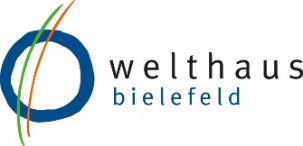 L-2Ernährungslehre global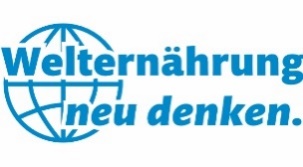 Zielgruppe:Lehramtsstudierende (insbesondere der Fächer Ernährungslehre und Hauswirtschaft).Dauer:90 MinutenFormat:Seminare im Rahmen der Lehramts-AusbildungProgrammvorschlag:Handy-Quiz zur Welternährung (S-2)Powerpoint-Präsentation (P-1)Grenzen der ErnährungslehreCurriculare Verortung und BNEKartenspiel „Standpunkte zur Welternährung“Film zum Abschluss (V-3; Beschreibung: V3-M).Termine und Kontakt:Nach Vereinbarung. Welthaus Bielefeld: bildung@welthaus.deKosten:innerhalb von NRW lediglich Fahrtkosten (BC 50)Didaktische HinweiseDidaktische HinweiseZielgruppeKurzweiliges Quiz für Schülerinnen und Schüler ab Klasse 9.
Es wäre günstig, wenn sich die SuS schon ein wenig mit den Themenfeldern Welternährung – weltweiter Ernährungswandel – Fehlernährung – Übergewicht - befasst haben. Sie können das Kahoot-Quiz zu Beginn einer Unterrichtseinheit einsetzen – oder als „Sicherungsphase“ am Ende einer solchen Einheit. Das Quiz-Spiel ist aber auch ohne Vorkenntnisse durchführbar.AnzahlEs kann eine beliebige Anzahl von Schülerinnen und Schüler (SpielerInnen) teilnehmen.Zeitbedarf30 bis 45 Minuten.Das Kahoot-Quiz kann auch gut in einer Vertretungsstunde eingesetzt werden.Inhalte10 Fragen zur Welternährung und zum weltweiten Ernährungswandel.DidaktikDas Quiz kann sowohl als Einstieg als auch am Ende einer Unterrichtseinheit zum Thema Entwicklung oder eines Seminars (z.B. außerschulische Jugendbildung) genutzt werden.Anforderungs-
niveauDas Kahoot-Quiz enthält 10 Fragen, die es möglichst schnell zu beantworten gilt. Punkte gibt es für die richtige Antwort und für die benötigte Zeit.Beteiligung von KleingruppenGegebenenfalls können die SpielerInnen auch paarweise am Kahoot-Quiz teilnehmen.Erläuterungen der AntwortenEs ist notwendig, nach der Durchführung des Kahoot-Quiz die Antworten später zu erläutern, weil das Quiz während der Durchführung keine Begründungen einblendet. NacharbeitAufgreifen und Vertiefen von „Aha-Effekten“, Denk- und DiskussionsanstößenNotwendige Vorbereitungen und StartNotwendige Vorbereitungen und StartAufbauenBeamer und Laptop aufbauen und anschließen.RegistrierenDie Lehrerin oder der Lehrer muss sich zunächst mit seinem PC/Laptop auf der Kahoot-Website anmelden. Die Anmeldung ist kostenlos.https://kahoot.com Sign up   teacher  Eingeben: Beliebigen Username (ohne Blanks), 2x eMail-Adresse, ein Passwort  Join Kahoot.Quiz abrufenNach der Registrierung kann vom Lehrer oder von der Lehrerin unser hier vorgeschlagenes Quiz abgerufen werden.  Das geschieht über  free (kostenloser Zugang) - discover  Suchwort: Welthaus-Bielefeld-1-Welternaehrung-neu-denken eingeben  play. Das aufgerufene Quiz-Spiel zeigt dann über den Beamer die für alle sichtbare PIN-an.Es ist empfehlenswert, keine Lautsprecher anzuschließen oder die Ton-Wiedergabe abzustellen.AnmeldenAlle Mitspielenden müssen ein internetfähiges Smartphone oder Tablet oder Laptop mitbringen. Sie müssen die Website www.kahoot.it aufrufen und dann die über Beamer sichtbare PIN eingeben.  Enter. Anschließend müssen sie einen Nick-Name“ oder Gruppennamen wählen. FragenAlle SpielerInnen erhalten zehn Fragen, die nach multiple Choice möglichst schnell beantwortet werden müssen. Für jede Antwort gibt es maximal 30 Sekunden Zeit! Die für die richtige Antwort zu wählende Farbe ist anzuklicken. Die richtige Antwort und darin die kürzeste Beantwortungszeit bringen die Punkte.StartSobald alle Mitspielenden sich eingewählt haben, gibt die Lehrerin/der Lehrer das Spiel mit dem Betätigen des „launch“-Button frei.SiegGewonnen hat die Gruppe mit den meisten Punkten. Sie werden nach der Beantwortung der Fragen am Ende automatisch angezeigt. Der Sieger/die Siegergruppe sollte einen kleinen Preis erhalten.Digitale VersionOnline-NutzungSie können das Kahoot-Quiz auch online nutzen. Dafür müssen Sie sich zunächst als Lehrerin/Lehrer (siehe oben) anmelden und das gewünschte Kahoot-Quiz laden. Anschließend muss über ihre Kommunikations-Plattform (Zoom, Webex etc.) der Bildschirm geteilt werden, damit die SuS die Quizfragen (auf ihrem Tablet, PC oder Pad) sehen können. Dafür wiederum müssen sich die SuS (wie oben beschrieben) über Kahoot.it und über die Eingabe der angezeigten Pin anmelden.Zusätzlich muss dieser Anmelde-Vorgang von den SuS noch einmal auf einem (internetfähigen) Handy wiederholt werden. Mit dem Handy werden dann die Antworten (Farben) angeklickt; der Bildschirm (PC, Laptop, Pad) bildet die Fragen ab. Weitere Infoswww.welthaus.de/bildung/welternaehrung-neu-denkenLernpaketUnser „Lernpaket: Welternährung neu denken“ können Sie (ab 2021) kostenlos (gegen Versandkosten) bestellen: shop.welthaus.deFoto: WHO  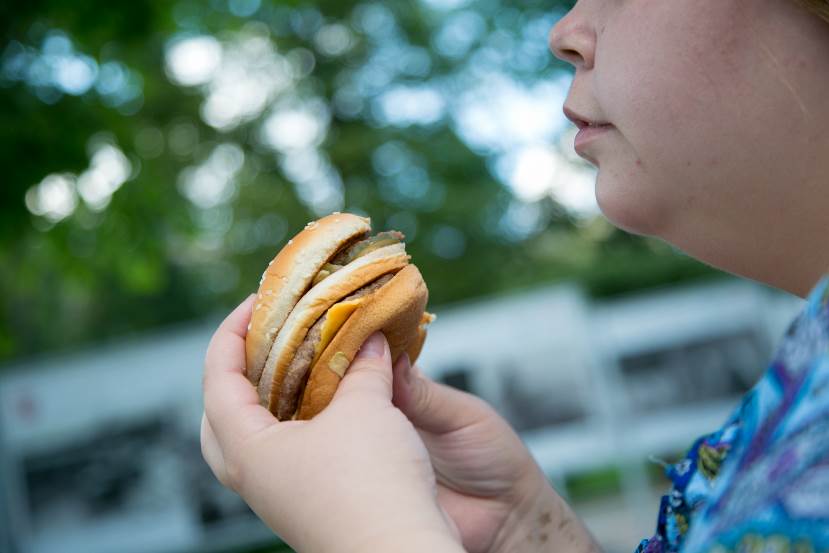 A:  Halte ich für völlig richtigB:  Halte ich überwiegend für richtigC:  Sowohl – als auchD:  Halte ich für nicht zutreffendE: Halte ich für absolut unzutreffendDie Schule hat die Aufgabe, die SuS über die Folgen ihrer Ernährung zu informieren, nicht aber deren Essverhalten zu ändern.Mit den eigenen Ernährungsfragen sind unsere SuS mehr als ausgelastet. Für Welternährungsfragen ist da wenig Platz und wenig Interesse.Die Tätigkeit der großen Nahrungskonzerne (Big Food) gehört zur „Ernährungslehre“, auch wenn dies die politische Neutralität der Schule verletzen sollte.Das tatsächliche Essverhalten der meisten SuS führt uns vor Augen, dass „Ernährungslehre“ ein hoffnungsloses 
Unterfangen ist.Übergewicht zum Unterrichtsthema zu machen verbietet sich, weil es einzelne SuS beschämen würde.Statt über schlechte Ernährungsgewohnheiten aufzuklären wäre die wichtigste Aufgabe der Ernährungslehre, Freude am Kochen und am gemeinsamen Essen gesunder Lebensmittel erfahrbar zu machen.MerkmaleMerkmaleKonkretisierungenKonkretisierungenAuswahl und Bearbeitung von exemplarischen 
Fragestellungen in Hinblick auf Zukunftsrelevanz.Auswahl und Bearbeitung von exemplarischen 
Fragestellungen in Hinblick auf Zukunftsrelevanz.Übergewicht und Fehlernährung nehmen weltweit immer mehr zu. Die Frage nach einer zukunftsfähigen Welternährung gewinnt an Bedeutung.Ein weltweiter Ernährungswandel hin zu industriell-hergestellten Lebensmittel ist im Gange und braucht neue Antworten der (internationalen) Politik.Übergewicht und Fehlernährung nehmen weltweit immer mehr zu. Die Frage nach einer zukunftsfähigen Welternährung gewinnt an Bedeutung.Ein weltweiter Ernährungswandel hin zu industriell-hergestellten Lebensmittel ist im Gange und braucht neue Antworten der (internationalen) Politik.Berücksichtigung mehrere Dimensionen.Berücksichtigung mehrere Dimensionen.Eine nachhaltige und zukunftsfähige Welternährung ist eine ökonomische, ökologische, soziale und politische Herausforderung und Aufgabe. Eine nachhaltige und zukunftsfähige Welternährung ist eine ökonomische, ökologische, soziale und politische Herausforderung und Aufgabe. Multiperspektivische BetrachtungMultiperspektivische BetrachtungWachsende Fehlernährung gefährdet die Gesundheit vieler Menschen und bedeutet enorme volkswirtschaftliche Kosten. Das ist in den reichen Ländern, aber auch in den Entwicklungsländern/Schwellenländern ein großes Problem.Die industrialisierte Intensivlandwirtschaft zerstört ökologische Ressourcen, welche eine wachsende Weltbevölkerung in Zukunft dringend benötigen wird.Wachsende Fehlernährung gefährdet die Gesundheit vieler Menschen und bedeutet enorme volkswirtschaftliche Kosten. Das ist in den reichen Ländern, aber auch in den Entwicklungsländern/Schwellenländern ein großes Problem.Die industrialisierte Intensivlandwirtschaft zerstört ökologische Ressourcen, welche eine wachsende Weltbevölkerung in Zukunft dringend benötigen wird.Förderung systemischen Denkens und der Vernetzung von Wissen.Förderung systemischen Denkens und der Vernetzung von Wissen.Eine gesündere Ernährung erfordert auch eine entsprechende Landwirtschaft, welche die Ressourcen bekommt, nachhaltig gute Nahrungsmittel zu produzieren. Der Klimaschutz schließt hier unmittelbar an. Eine nachhaltigere und gleichzeitig verbesserte Produktivität in der Landwirtschaft braucht höhere Erzeugerpreise für die Bauern. Arme Menschen (mit geringer Kaufkraft) müssen in diesem Zusammenhang unterstützt werden, damit auch sie bezahlbaren Zugang zu den benötigten Lebensmitteln haben.Eine gesündere Ernährung erfordert auch eine entsprechende Landwirtschaft, welche die Ressourcen bekommt, nachhaltig gute Nahrungsmittel zu produzieren. Der Klimaschutz schließt hier unmittelbar an. Eine nachhaltigere und gleichzeitig verbesserte Produktivität in der Landwirtschaft braucht höhere Erzeugerpreise für die Bauern. Arme Menschen (mit geringer Kaufkraft) müssen in diesem Zusammenhang unterstützt werden, damit auch sie bezahlbaren Zugang zu den benötigten Lebensmitteln haben.Berücksichtigung von Widersprüchen, Unwägbarkeiten, Risiken sowie Zielkonflikten und persönlichen Dilemmata.Berücksichtigung von Widersprüchen, Unwägbarkeiten, Risiken sowie Zielkonflikten und persönlichen Dilemmata.Die zukünftige Welternährung muss fast 11 Mrd. Menschen (2100) versorgen – und das mit ökologisch angepassten Verfahren, die wahrscheinlich im Vergleich mit der jetzigen Intensivlandwirtschaft geringere Erträge zur Folge haben werden.Die zukünftige Welternährung muss fast 11 Mrd. Menschen (2100) versorgen – und das mit ökologisch angepassten Verfahren, die wahrscheinlich im Vergleich mit der jetzigen Intensivlandwirtschaft geringere Erträge zur Folge haben werden.Eigenverantwortliche und partizipative Lernprozesse.Eigenverantwortliche und partizipative Lernprozesse.Jedermann steht täglich vor der Frage, wie lecker, gesund oder nachhaltig er sich heute ernähren möchte. Diese Einkaufsentscheidungen (bio, fair, regional, saisonal) beeinflussen den Markt für Lebensmittel und auch unsere Ernährungspolitik.Die Frage, mit welchen politischen Aktionen, Petitionen, Demonstrationen etc. wir sonst noch Einfluss nehmen können, steht im Raum.Jedermann steht täglich vor der Frage, wie lecker, gesund oder nachhaltig er sich heute ernähren möchte. Diese Einkaufsentscheidungen (bio, fair, regional, saisonal) beeinflussen den Markt für Lebensmittel und auch unsere Ernährungspolitik.Die Frage, mit welchen politischen Aktionen, Petitionen, Demonstrationen etc. wir sonst noch Einfluss nehmen können, steht im Raum.SchulformFachJahrgangInhaltsfeldKompetenzen
Die SuS …UnterrichtsmodulHSHauswirtschaft9 – 10IF2: Lebensstil und Ernährung.benennen Einflussfaktoren auf die Ernährung (SK 7)M-2: Warum die Menschheit immer dicker wird.RSBio7 – 8IF: Gesundheitsbewusstes Leben.können eine ausgewogene Ernährung und die Notwendigkeit körperlicher Bewegung begründet darstellen. (B2)M-3: Gesundheitsrisiko Übergewicht.GYWi-Pol7 – 10IF 8: Handeln als Verbraucher.analysieren ihr Konsumverhalten im Hinblick auf Wirtschaftlichkeit und nachhaltige Entwicklung (SK 4)M-4: Der mündige Fastfood-Konsument.GYEK7 – 10IF 7: Disparitäten.analysieren ihr Konsumverhalten im Hinblick auf Wirtschaftlichkeit und nachhaltige Entwicklung (SK 4)M-5: Länderprofile und Ernährungslagen.GYev. RU7 – 10IF 1: Menschliches Handeln in Freiheit und Verantwortung.beschreiben für konkrete Situationen aus ihrer Lebenswelt gemeinschaftsförderliches und gemeinschaftshinderliches Verhalten, auch im Hinblick auf die Nutzung sozialer MedienM-6: Immer auf die Dicken.SchulformFachJahrgangInhaltsfeldKompetenzen
Die SuS …UnterrichtsmodulGYkath. RU7-10IF 1: Menschsein in Freiheit und Verantwortung,erörtern bezogen auf ihren Alltag Möglichkeiten eines Engagements für eine gerechtere und menschlichere Welt vor dem Hintergrund des christlichen MenschenbildesM-7: Immer auf die Dicken.GEGL
(Wi-Pol)7-10IF 8: Handeln als Verbraucherinnen und Verbraucher.analysieren ihr Konsumverhalten im Hinblick auf Wirtschaftlichkeit und nachhaltige Entwicklung.M-8: Der mündige Fastfood-Konsument.GEHauswirtschaft7-10IF 2: Lebensstil und Ernährung.analysieren in Ansätzen Einflussfaktoren auf die Ernährung.M-9: Ernährungswandel in Deutschland.GY/GEGeoSek.IIIF 3: Landwirtschaftliche Strukturenerklären Kennzeichen des landwirtschaftlichen Strukturwandels wie Mechanisierung, Intensivierung und Spezialisierung mit sich verändernden ökonomischen und technischen Rahmenbedingungen sowie Konsumgewohnheiten.M-10: Weltweiter Ernährungswandel.M-11: Erscheinungsformen der Fehlernährung.M-20: In Zukunft Insekten?GY/GESoWiSek.II
(E-Phase)IF 1: Marktwirtschaftliche Ordnung.analysieren unter Berücksichtigung von Informations- und Machtasymmetrien Anspruch und erfahrene Realität des Leitbilds der Konsumentensouveränität.M-12: Grenzen der Ernährungsberatung.GY/GEELSek. II
(Q-Phase)IF 4: Pathophysiologie der Ernährung. bewerten Essverhalten von Kindern und Jugendlichen sowie Männern und Frauen vor dem Hintergrund ethisch-sozialer Maßstäbe, sozialer Kontexte und der Suchtproblematik unter Bezug auf Werte und Normen sowie die Verantwortung dem eigenen Körper gegenüber(B1, B2, B3).M-13: Grenzen der Ernährungsberatung.SchulformFachJahrgangJahrgangInhaltsfeldInhaltsfeldKompetenzen
Die SuS …Kompetenzen
Die SuS …Kompetenzen
Die SuS …UnterrichtsmodulUnterrichtsmodulGY/GEELSek. II
(Q-Phase)Sek. II
(Q-Phase)IF 5: ErnährungsökologieIF 5: Ernährungsökologieerklären komplexe ernährungsökologische Zusammenhänge (u.a. die Folgen eines verstärkten Fisch- bzw. Fleischkonsums) mit differenzierten Ursache-Wirkungs-Modellen und erläutern resultierende Konsequenzen für eine zukunftsfähige Ernährung(E6).erklären komplexe ernährungsökologische Zusammenhänge (u.a. die Folgen eines verstärkten Fisch- bzw. Fleischkonsums) mit differenzierten Ursache-Wirkungs-Modellen und erläutern resultierende Konsequenzen für eine zukunftsfähige Ernährung(E6).erklären komplexe ernährungsökologische Zusammenhänge (u.a. die Folgen eines verstärkten Fisch- bzw. Fleischkonsums) mit differenzierten Ursache-Wirkungs-Modellen und erläutern resultierende Konsequenzen für eine zukunftsfähige Ernährung(E6).M-14: Die Fleisch-Frage.M-14: Die Fleisch-Frage.GY/GEev. RUSek. IISek. IIIF 5: Verantwortliches Handeln aus christlicher Motivation.IF 5: Verantwortliches Handeln aus christlicher Motivation.erläutern Handlungsoptionen aus unterschiedlichen ethischen Modellen für ausgewählte ethische Handlungssituationen.erläutern Handlungsoptionen aus unterschiedlichen ethischen Modellen für ausgewählte ethische Handlungssituationen.erläutern Handlungsoptionen aus unterschiedlichen ethischen Modellen für ausgewählte ethische Handlungssituationen.M-15: Ernährungsethik.M-15: Ernährungsethik.GY/GEkath. RUSek. IISek. IIIF 5: Verantwortliches Handeln aus christlicher Motivation.IF 5: Verantwortliches Handeln aus christlicher Motivation.erläutern auf der Grundlage des biblisch-christlichen Menschenbildes (u.a. Gottesebenbildlichkeit) Spezifika christlicher Ethik.erläutern auf der Grundlage des biblisch-christlichen Menschenbildes (u.a. Gottesebenbildlichkeit) Spezifika christlicher Ethik.erläutern auf der Grundlage des biblisch-christlichen Menschenbildes (u.a. Gottesebenbildlichkeit) Spezifika christlicher Ethik.M-16: Ernährungsethik.M-16: Ernährungsethik.GY/GEEnglischSek. II
(E-Phase)Sek. II
(E-Phase)Bereich: Leseverstehen und Schreiben.Bereich: Leseverstehen und Schreiben.wesentliche Informationen und zentrale Argumente aus verschiedenen Quellen in die eigene Texterstellung einbeziehen sowie Standpunkte begründen und gegeneinander abwägen;ihre Texte im Hinblick auf Inhalt, Sprache und Form planen, unter Nutzung ihrer Planung verfassen und überarbeiten.wesentliche Informationen und zentrale Argumente aus verschiedenen Quellen in die eigene Texterstellung einbeziehen sowie Standpunkte begründen und gegeneinander abwägen;ihre Texte im Hinblick auf Inhalt, Sprache und Form planen, unter Nutzung ihrer Planung verfassen und überarbeiten.wesentliche Informationen und zentrale Argumente aus verschiedenen Quellen in die eigene Texterstellung einbeziehen sowie Standpunkte begründen und gegeneinander abwägen;ihre Texte im Hinblick auf Inhalt, Sprache und Form planen, unter Nutzung ihrer Planung verfassen und überarbeiten.M-17: Obesity in South Africa.M-17: Obesity in South Africa.GY/GESpanischSek. II
(Q-Phase)Sek. II
(Q-Phase)Bereich: Schreiben.Bereich: Schreiben.in die eigene Texterstellung explizite Informationen und Argumente ausverschiedenen Quellen sachgerecht einbeziehen und Standpunkte durch Begründungen oder Beispiele stützen bzw. widerlegen.in die eigene Texterstellung explizite Informationen und Argumente ausverschiedenen Quellen sachgerecht einbeziehen und Standpunkte durch Begründungen oder Beispiele stützen bzw. widerlegen.in die eigene Texterstellung explizite Informationen und Argumente ausverschiedenen Quellen sachgerecht einbeziehen und Standpunkte durch Begründungen oder Beispiele stützen bzw. widerlegen.M-18: Obesidad en México.M-18: Obesidad en México.GY/GEDeutschSek. II
(Q-Phase)Sek. II
(Q-Phase)IF 4: Medien – Rezeption - IF 4: Medien – Rezeption - die Qualität von Informationen aus verschiedenartigen Quellen bewerten (Grad von Fiktionalität, Seriosität; fachliche Differenziertheit).die Qualität von Informationen aus verschiedenartigen Quellen bewerten (Grad von Fiktionalität, Seriosität; fachliche Differenziertheit).die Qualität von Informationen aus verschiedenartigen Quellen bewerten (Grad von Fiktionalität, Seriosität; fachliche Differenziertheit).M-19: Streitpunkt BMI.M-19: Streitpunkt BMI.Berufliche BildungBerufliche BildungBerufliche BildungBerufliche BildungBerufliche BildungBerufliche BildungBerufliche BildungBerufliche BildungBerufliche BildungBerufliche BildungSchulformFachFachJahrgangJahrgangInhaltsfeldInhaltsfeldZielformulierungen
UnterrichtsmodulUnterrichtsmodulBBPolitik/GLPolitik/GL--Anforderungssituation 6: GlobalisierungAnforderungssituation 6: GlobalisierungZF 6: Am Beispiel einer globalen Verteilungsungerechtigkeit von Nahrungsmitteln erarbeiten die Schülerinnen und Schüler selbstkritisch wie sie und die Menschen in der Gesellschaft durch ein nachhaltiges Konsumverhalten zu einer Verbesserung der Situation beitragen können.B-1: Die Fastfood-Falle.B-1: Die Fastfood-Falle.BBPolitik/GLPolitik/GL--Anforderungssituation 3: Soziale Gerechtigkeit und Ungleichheit.Anforderungssituation 3: Soziale Gerechtigkeit und Ungleichheit.ZF 3: Die Schülerinnen und Schüler diskutieren vor dem Hintergrund konkreter gesellschaftlicher Verhältnisse Möglichkeiten der sozialen Absicherung und Fragen der sozialen Gerechtigkeit.B-2: Gesundes Essen können wir uns nicht leisten.B-2: Gesundes Essen können wir uns nicht leisten.BBReligion
(ev+kath)Religion
(ev+kath)--Anforderungssituation 6: Ethisch begründetes Handeln.Anforderungssituation 6: Ethisch begründetes Handeln.ZF 2: Die Schülerinnen und Schüler schätzen die Konsequenzen unterschiedlicher ethischer Blickwinkel für ihr individuelles und soziales Handeln ein und argumentieren selbst ethisch.B-3: Wer ist schuld am Übergewicht?B-3: Wer ist schuld am Übergewicht?BBReligion
(ev+kath)Religion
(ev+kath)--Anforderungssituation 6: Ethisch begründetes Handeln.Anforderungssituation 6: Ethisch begründetes Handeln.ZF 2: Die Schülerinnen und Schüler schätzen die Konsequenzen unterschiedlicher ethischer Blickwinkel für ihr individuelles und soziales Handeln ein und argumentieren selbst ethisch.B-4: Ein schlechtes Gewissen?B-4: Ein schlechtes Gewissen?